Лабораторная работа № 5Изучение процесса очистки металлов методом зонной плавкиЦель работы: закрепление и развитие теоретических знаний о процессах очистки металлов путем кристаллизации из расплавов.Задание: экспериментально изучить возможности зонной плавки с целью рафинирования металлического слитка от примесей при одном и п проходах зоны, определить влияние технологических факторов плавки (числа проходов, скорости кристаллизации, температуры зоны и т.д.) на эффективность очистки, рассчитать эффективный коэффициент распределения примеси.Общие сведения. В 1952 г. Пфанн установил, что если небольшая расплавленная часть будет несколько раз перемещена вдоль слитка, то содержание примесей в нем будет уменьшаться с каждым проходом зоны. Этот метод получил название зонной плавки.Зонная плавка мажет быть применена как для очистки элементов, так и для очистки их соединений, которые могут быть использованы на промежуточных стадиях при получении и очистке полупроводников. Зонная плавка может так же служить для очистки органических веществ, которые не разлагаются при плавлении.Для оценки эффективности очистки веществ от примесей зонной плавкой служит коэффициент распределения – К, представляющий собой отношение концентрации растворенного вещества в твердой фазе к концентрации его в массе жидкостного сплава. Величина К может быть больше или меньше единицы и изменяется от значений менее      10-3 до значений более 10. Эта величина зависит от ряда факторов: характера фазовой диаграммы, образуемой основным компонентом и примесью, условий затвердевания, скорости перемещения расплавленной зоны, интенсивности перемешивания и т.д. и играет большую роль в кристаллизационных способах очистки.Различают коэффициент распределения равновесный и эффективный. На рисунке 1 представлены части фазовой диаграммы очищаемое   вещество А – примесь В.Пересечение изотермы, отвечающей некоторой температуре кристаллизации Т, с линиями ликвидуса и солидуса определяет соответственно растворимость (концентрацию) примеси в жидкой (Сж) и твердой (Ств) фазах очищаемого вещества в условиях равновесия.Отношение СТВ/СЖ = К носит название равновесного коэффициента распределения, так как фазовые диаграммы построены, исходя из условий равновесия между твердой и жидкой фазами.Для диаграммы на рисунке 1, а коэффициент распределения Ств/Сж будет очевидно меньше единицы, а для диаграммы на рисунке 1, 6 – больше единицы.  Поэтому, если в распоряжении имеются точные фазовые диаграммы в области очень небольших количеств второго компонента (примеси), К может быть получен как отношение отрезков горизонтальных линий от температур до их пересечения с линиями солидуса и ликвидуса.Если отрезки до линий ликвидуса и солидуса близки по величине, то коэффициент распределения будет примерно равен Ι и, следовательно, способы очистки металла кристаллизацией будут неэффективны. 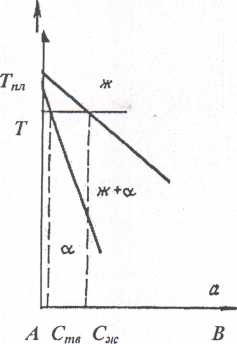 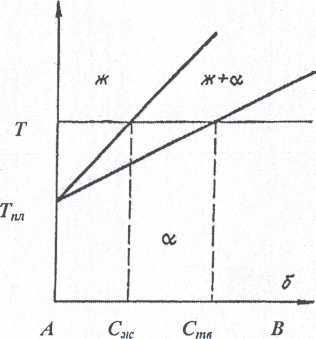                       а                                                          б                                 а – примесь понижает температуру кристаллизации; б – примесь повышает температуру кристаллизации.Рисунок 1 –  Часть диаграммы состояния системы                                                     очищаемое вещество А – примесь ВТочный расчет коэффициента распределения на основе фазовых диаграмм, однако, сильно ограничен, так как зонная плавка применяется обычно для удаления примесей, а имеющиеся фазовые диаграммы недостаточны для получения в этой области концентраций примеси удовлетворительных результатов.Фазовые диаграммы оказываются полезными для примерной оценки величины коэффициента распределения, т.е. будет ли он меньше, больше или близок к единице, позволяют определить поведение примеси в условии очистки кристаллическими методами. Коэффициент, найденный из фазовых диаграмм, относится к условиям равновесия соприкасающихся твердой и жидкой фаз. В этом случае кристаллизация медленно протекает; концентрация растворенного вещества в жидкости одинакова во всем ее объеме, а концентрация в затвердевшей фазе составляет точно К0-ю часть концентрации в жидкости, где К0 – равновесный коэффициент распределения. Если кристаллизация протекает быстро, то это положение не действительно. В этом случае движущейся фронт кристаллизации отталкивает растворенную примесь быстрее, чем та успевает диффундировать в основную часть жидкости поэтому впереди фронта кристаллизации возникает слой расплава δ, обогащенный примесью.Концентрация растворенной примеси (Сж)0 выше концентрации примеси в основной части расплава и поэтому первая концентрация, а не вторая, определяет содержание примеси (Ств) в закристаллизовавшемся участке.В этих равновесных условиях зависимость между концентрацией примеси в твердой фазе Ств и жидкости Сж, определяется уже эффективным коэффициентом распределения (К)                                                                    (1)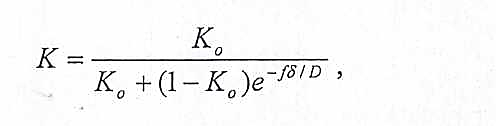 Здесь безразмерная величина fδ/D заключает три основных параметра определяющих К: скорость кристаллизации f, см/с; толщину диффузионного слоя δ. см, прилегающего к фронту кристаллизации и обогащенного примесью, и коэффициент диффузии примеси D, см2 /с в расплаве. Безразмерная величина   fδ/D носит название приведенной скорости роста, причем ее увеличение вмещает эффективный коэффициент распределения в сторону единицы независимо от его исходного значения. Наоборот, уменьшение fS/D приближает К к равновесному. Поэтому для повышения эффективности очистки необходимо максимально приблизить величину эффективного коэффициента распределения к равновесному, что достигается уменьшением приведенной скорости, т.е. уменьшением скорости перемещения фронта кристаллизации.Распределение примесей по длине слитка при зонной перекристаллизации, как и при вытягивании из расплава или при нормальной направленной кристаллизации, возможна различная степень обогащения примесью жидкой фазы. Предельными являются условия, когда имеет место полное перемешивание его только за счет диффузии, как и для нормальной направленной кристаллизации. Рассмотрен случай зонного рафинирования при полном перемешивании расплава; одновременно полагаем, что очищаемый образец имеет одинаковое сечение с постоянным содержанием примеси (Со) по его длине. Пусть также длина зоны I, скорость ее движения и К примеси остаются постоянными во время процесса очистки.В результате перемещения зоны на расстояние (dx) концентрация примеси в ней изменится на величину.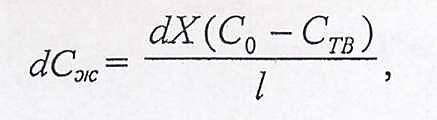                                                .                                                                   (2)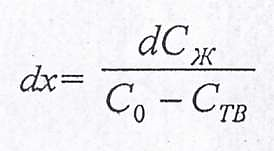 После интегрирования получаем:                                                                                                                (3)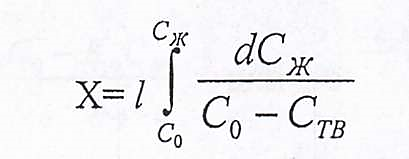 Для весьма разбавленных растворов можно принять линейную зависимость между концентрацией примеси в жидкой и твердой фазах: Ств=К0Сж и следовательно, постоянство равновесного коэффициента К0. Подставляя это выражение в уравнение  (3) получаем                                                                                               (4)                                                  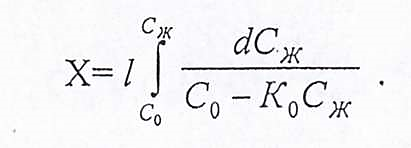 Для решения этого интеграла положим                                                                                                       (5) 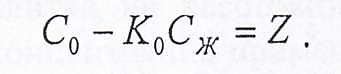 Откуда                                                                                                                      (6)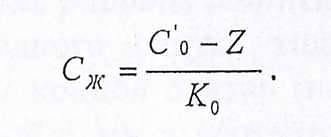 После дифференцирования (при исходной концентрации С0 = const ) имеем:                                           .                               (7)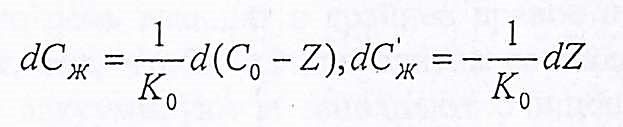 Теперь, подставляя выражения (6) и (7) в уравнение (5) и производя интегрирование, находим                                                     .                                        (8)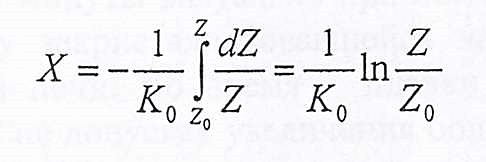 Подставляя далее вместо Z u Z0 их значения (Z = С0-К0СЖ;
Z0= С0-К0С'о) получаем:                                                                 (9)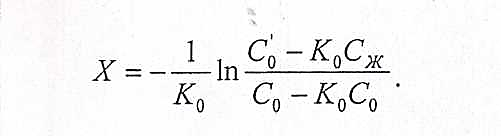 Делим обе части уравнения на I/К0 , тогда                                (10)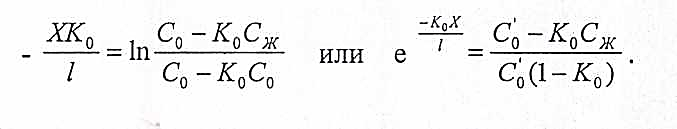 Перепишем последнее выражение так:                                                                    (11)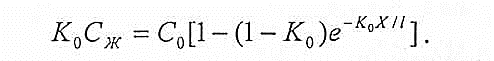 Но так как К0 Сж = Ств, то приходим к окончательному выражению:                                                                     (12)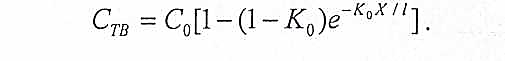 Это уравнение позволяет рассчитать концентрацию примеси в затвердевшей части слитка на расстоянии X от его начала при данных значениях исходной концентрации примеси С0,  коэффициента распределения К0 и длины расплавленной зоны.Порядок выполнения работы и описание лабораторной установки.Поверхность исходного слитка тщательно очищают от оксидов и производят маркировку концов слитка (начало и конец), от концов слитка отбирают пробы длиной                   5 мм и соответствующей маркировкой «конец» и «начало» и «до зонной правки», а затем «после плавки» (1-й проход, 2-й проход и т.д.).После этого печь выводят в крайнее правое положение, укладывают в лодочку слиток, так, чтобы начало слитка совпадало с центром печи при необходимости вакуумируют и заполняют очищенным аргоном установку. Включают нагрев печи. При появлении расплава, включают механизм перемещения, фиксируют момент начала движения зоны, а напряжение несколько уменьшают так, чтобы длина жидкой зоны составила 1,5-4 см.Через каждые 3 минуты визуально при помощи измерительной линейки регистрируют длину закристаллизовавшейся части слитка, длину зоны и напряжение нагрева печи. Во время плавки непрерывно контролируют длину жидкой зоны, не допуская увеличения более 6 см и уменьшения менее 4-1 см, при которых возможна стыковка кристаллов твердых фаз левой и правой границ зоны. Даже кратковременное затвердевание зоны может значительно изменить результаты зонной плавки.После прохождения всего слитка выключают механизм перемещения. Записывают время окончания плавки и охлаждают слиток. Затем вынимают слиток, концы слитка зачищают и от них снова отбирают пробы с соответствующей маркировкой.После этого аналогично производят второй проход слитка. Результаты плавки помещают в таблицу.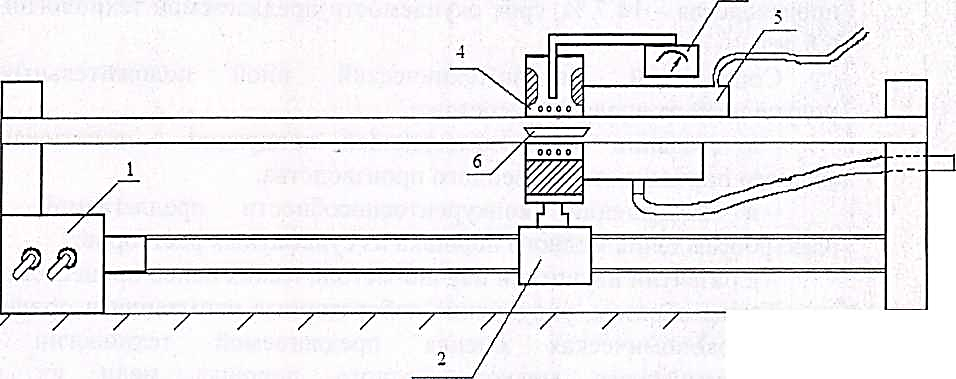 1 – Редуктор с червячной передачей; 2 – Муфта печки; 3 – Термопара с гальванометром; 4 – Нагреватели; 5 – Холодильник с подводом и отводом проточной воды;                                       6 – Слиток на фарфоровой чашечкеРисунок 2 - Схема лабораторной установкиЛитература: 1 осн. [81-109]Контрольные вопросы:Зонное выравнивание и легированиеПонятие эффективного коэффициента распределенияРаспределение примеси по длине слитка в зависимости от коэффициента распределения.Влияние различных факторов на степень очистки при зонном рафинировании.